GEOLOGICKÉ ÉRYPRACOVNÝ LIST – BIOLÓGIA – 9.ROČNÍK – na známku!!! (do 3.4.)Pozorne čítaj údaje v rámikoch a priraď do bubliniek správne čísla k jednotlivým geologickým éram: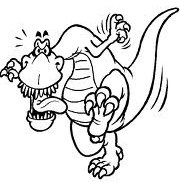 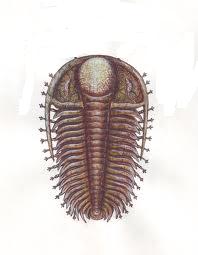 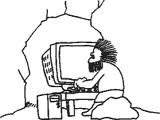 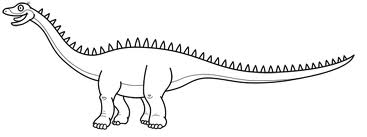 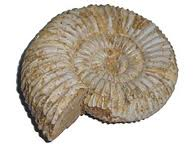 